KALV (K), slaktkategori 160:Ung okse (A), slaktkategori 162:OKSE (B), slaktkategori 163:KASTRAT (C), slaktkategori 164:KVIGE (E), slaktkategori 166:UNG KU (D), slaktkategori 168:KU (F), slaktkategori nr.169:Endringer fra 4. Mai 2020Varenummer for STORFE SPESIAL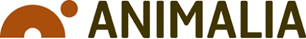 KVALITETSSYSTEMProsessbeskrivelseTittel: Storfe, varenummerID: 220S_Storfe varenummerVersjon: 3Side 1 av 4Utarbeidet av:Morten RøeGodkjent av:Klassifiseringsutvalget      Gyldig fra:April 2020KlasseVarenummer for ferske slakt:Varenummer for ferske slakt:Varenummer for ferske slakt:Varenummer for ferske slakt:Varenummer for ferske slakt:Varenummer for frosne slaktVarenummer for frosne slaktVarenummer for frosne slaktVarenummer for frosne slaktKlasseOrdinærHalalØkologiskNødslaktSpesialØkologiskNødslaktOrdinærE+160150160153160154160157160159160354160357160350E160140160143160144160147160149160344160347160340E-160130160133160134160137160139160334160337160330U+160120160123160124160127160129160324160327160320U160110160113160114160117160119160314160317160310U-160100160103160104160107160109160304160307160300R+160090160093160094160097160099160294160297160290R160080160083160084160087160089160284160287160280R-160070160073160074160077160079160274160277160270O+160060160063160064160067160069160264160267160260O160050160053160054160057160059160254160257160250O-160040160043160044160047160049160244160247160240P+160030160033160034160037160039160234160237160230P160020160023160024160027160029160224160227160220P-160010160013160014160017160019160214160217160210Varenummer for ferske slaktVarenummer for ferske slaktVarenummer for ferske slaktVarenummer for ferske slaktVarenummer for frosne slaktVarenummer for frosne slaktVarenummer for frosne slaktVarenummer for frosne slaktKlasseOrdinærHalalØkologiskNødslaktSpesialHalal ØkologiskNødslaktOrdinærE+162150162153162154162157162159162353162354162357162350E162140162143162144162147162149162343162344162347162340E-162130162133162134162137162139162333162334162337162330U+162120162123162124162127162129162323162324162327162320U162110162113162114162117162119162313162314162317162310U-162100162103162104162107162109162303162304162307162300R+162090162093162094162097162099162293162294162297162290R162080162083162084162087162089162283162284162287162280R-162070162073162074162077162079162273162274162277162270O+162060162063162064162067162069162263162264162267162260O162050162053162054162057162059162253162254162257162250O-162040162043162044162047162049162243162244162247162240P+162030162033162034162037162039162233162234162237162230P162020162023162024162027162029162223162224162227162220P-162010162013162014162017162019162213162214162217162210KlasseOrdinærHalalØkologiskNødslaktØkologiskNødslaktOrdinærE+163150163153163154163157163354163357163350E163140163143163144163147163344163347163340E-163130163133163134163137163334163337163330U+163120163123163124163127163324163327163320U163110163113163114163117163314163317163310U-163100163103163104163107163304163307163300R+163090163093163094163097163294163297163290R163080163083163084163087163284163287163280R-163070163073163074163077163274163277163270O+163060163063163064163067163264163267163260O163050163053163054163057163254163257163250O-163040163043163044163047163244163247163240P+163030163033163034163037163234163237163230P163020163023163024163027163224163227163220P-163010163013163014163017163214163217163210KlasseVarenummer for ferske slaktVarenummer for ferske slaktVarenummer for ferske slaktVarenummer for ferske slaktVarenummer for frosne slaktVarenummer for frosne slaktVarenummer for frosne slaktKlasseOrdinærHalalØkologiskNødslaktØkologiskNødslaktOrdinærE+164150164153164154164157164354164357164350E164140164143164144164147164344164347164340E-164130164133164134164137164334164337164330U+164120164123164124164127164324164327164320U164110164113164114164117164314164317164310U-164100164103164104164107164304164307164300R+164090164093164094164097164294164297164290R164080164083164084164087164284164287164280R-164070164073164074164077164274164277164270O+164060164063164064164067164264164267164260O164050164053164054164057164254164257164250O-164040164043164044164047164244164247164240P+164030164033164034164037164234164237164230P164020164023164024164027164224164227164220P-164010164013164014164017164214164217164210KlasseVarenummer for ferske slaktVarenummer for ferske slaktVarenummer for ferske slaktVarenummer for ferske slaktVarenummer for ferske slaktVarenummer for frosne slaktVarenummer for frosne slaktVarenummer for frosne slaktKlasseOrdinærHalalØkologiskNødslaktSpesialØkologiskNødslaktOrdinærE+166150166153166154166157166159166354166357166350E166140166143166144166147166149166344166347166340E-166130166133166134166137166139166334166337166330U+166120166123166124166127166129166324166327166320U166110166113166114166117166119166314166317166310U-166100166103166104166107166109166304166307166300R+166090166093166094166097166099166294166297166290R166080166083166084166087166089166284166287166280R-166070166073166074166077166079166274166277166270O+166060166063166064166067166069166264166267166260O166050166053166054166057166059166254166257166250O-166040166043166044166047166049166244166247166240P+166030166033166034166037166039166234166237166230P166020166023166024166027166029166224166227166220P-166010166013166014166017166019166214166217166210Varenummer for ferske slakt:Varenummer for ferske slakt:Varenummer for ferske slakt:Varenummer for ferske slakt:Varenummer for frosne slakt:Varenummer for frosne slakt:Varenummer for frosne slakt:KlasseOrdinærHalalØkologiskNødslaktØkologiskNødslaktOrdinærE+168150168153168154168157168354168357168350E168140168143168144168147168344168347168340E-168130168133168134168137168334168337168330U+168120168123168124168127168324168327168320U168110168113168114168117168314168317168310U-168100168103168104168107168304168307168300R+168090168093168094168097168294168297168290R168080168083168084168087168284168287168280R-168070168073168074168077168274168277168270O+168060168063168064168067168264168267168260O168050168053168054168057168254168257168250O-168040168043168044168047168244168247168240P+168030168033168034168037168234168237168230P168020168023168024168027168224168227168220P-168010168013168014168017168214168217168210Varenummer for ferske slakt:Varenummer for ferske slakt:Varenummer for ferske slakt:Varenummer for ferske slakt:Varenummer for frosne slakt:Varenummer for frosne slakt:Varenummer for frosne slakt:OrdinærHalal ØkologiskNødslaktØkologiskNødslaktOrdinærE+169150169153169154169157169354169357169350E169140169143169144169147169344169347169340E-169130169133169134169137169334169337169330U+169120169123169124169127169324169327169320U169110169113169114169117169314169317169310U-169100169103169104169107169304169307169300R+169090169093169094169097169294169297169290R169080169083169084169087169284169287169280R-169070169073169074169077169274169277169270O+169060169063169064169067169264169267169260O169050169053169054169057169254169257169250O-169040169043169044169047169244169247169240P+169030169033169034169037169234169237169230P169020169023169024169027169224169227169220P-169010169013169014169017169214169217169210Tillatte fettgrupper (alle varenummer) :1-   1   1+  2-   2   2+  3-   3   3+  4-  4    4+  5-   5   5+